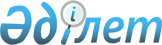 Об утверждении положения о государственном учреждении "Управление финансов Западно-Казахстанской области"
					
			Утративший силу
			
			
		
					Постановление акимата Западно-Казахстанской области от 20 января 2015 года № 19. Зарегистрировано Департаментом юстиции Западно-Казахстанской области 3 февраля 2015 года № 3798. Утратило силу постановлением акимата Западно-Казахстанской области от 5 августа 2016 года № 239      Сноска. Утратило силу постановлением акимата Западно-Казахстанской области от 05.08.2016 № 239.

      Руководствуясь Гражданским кодексом Республики Казахстан и Законом Республики Казахстан от 23 января 2001 года "О местном государственном управлении и самоуправлении в Республике Казахстан" акимат Западно-Казахстанской области ПОСТАНОВЛЯЕТ:

      1. Утвердить прилагаемое положение о государственном учреждении "Управление финансов Западно-Казахстанской области".

      2. Руководителю государственного учреждения "Управление финансов Западно-Казахстанской области" (Салахатдинова А. Б.) обеспечить государственную регистрацию данного постановления в органах юстиции, его официальное опубликование в информационно-правовой системе "Әділет" и в средствах массовой информации.

      3. Контроль за исполнением настоящего постановления возложить на заместителя акима Западно-Казахстанской области Каримова М. Ш.

      4. Настоящее постановление вводится в действие со дня первого официального опубликования.

 Положение о государственном учреждении
"Управление финансов Западно-Казахстанской области" 1. Общие положения      1. Государственное учреждение "Управление финансов Западно-Казахстанской области" является государственным органом Республики Казахстан, осуществляющим руководство в сфере исполнения областного бюджета, ведения бухгалтерского и бюджетного учета, финансовой и бюджетной отчетности, а также обеспечение управления областным коммунальным имуществом.

      2. Государственное учреждение "Управление финансов Западно-Казахстанской области" ведомства не имеет.

      3. Государственное учреждение "Управление финансов Западно-Казахстанской области" осуществляет свою деятельность в соответствии с Конституцией и законами Республики Казахстан, актами Президента и Правительства Республики Казахстан, иными нормативными правовыми актами, а также настоящим Положением.

      4. Государственное учреждение "Управление финансов Западно-Казахстанской области" является юридическим лицом в организационно-правовой форме государственного учреждения, имеет печати и штампы со своим наименованием на государственном языке, бланки установленного образца, в соответствии с законодательством Республики Казахстан счета в органах казначейства.

      5. Государственное учреждение "Управление финансов Западно-Казахстанской области" вступает в гражданско-правовые отношения от собственного имени.

      6. Государственное учреждение "Управление финансов Западно-Казахстанской области" имеет право выступать стороной гражданско-правовых отношений от имени государства, если оно уполномочено на это в соответствии с законодательством.

      7. Государственное учреждение "Управление финансов Западно-Казахстанской области" по вопросам своей компетенции в установленном законодательством порядке принимает решения, оформляемые приказами руководителя государственного учреждения "Управление финансов Западно-Казахстанской области" и другими актами, предусмотренными законодательством Республики Казахстан.

      8. Структура и лимит штатной численности государственного учреждения "Управление финансов Западно-Казахстанской области" утверждаются в соответствии с действующим законодательством.

      9. Местонахождение юридического лица: индекс 090000, Западно-Казахстанская область, город Уральск, улица Ж. Досмухамедова, 45.

      10. Полное наименование государственного органа - государственное учреждение "Управление финансов Западно-Казахстанской области".

      11. Настоящее  Положение является учредительным документом государственного учреждения "Управление финансов Западно-Казахстанской области".

      12. Финансирование деятельности государственного учреждения "Управление финансов Западно-Казахстанской области" осуществляется из местного бюджета.

      13. Государственному учреждению "Управление финансов Западно-Казахстанской области" запрещается вступать в договорные отношения с субъектами предпринимательства на предмет выполнения обязанностей, являющихся функциями государственного учреждения "Управление финансов Западно-Казахстанской области".

      Если государственному учреждению "Управление финансов Западно-Казахстанской области" законодательными актами предоставлено право осуществлять приносящую доходы деятельность, то доходы, полученные от такой деятельности, направляются в доход государственного бюджета.

 2. Миссия, основные задачи, функции, права и обязанности государственного
учреждения "Управление финансов Западно-Казахстанской области"      14. Миссия государственного учреждения "Управление финансов Западно-Казахстанской области" реализация государственной политики в сфере исполнения областного бюджета и управления областным коммунальным имуществом.

      15. Задачи:

      1) организация процесса исполнения местного бюджета, ведения бухгалтерского и бюджетного учета, финансовой и бюджетной отчетности по исполнению местного бюджета;

      2) обеспечение управления областным коммунальным имуществом;

      3) осуществление иных задач, предусмотренных законодательством Республики Казахстан.

      16. Функции:

      1) осуществляет составление, утверждение и ведение сводного плана финансирования по обязательствам, сводного плана поступлений и финансирования по платежам по областному бюджету;

      2) осуществляет организацию исполнения бюджета и координацию деятельности администраторов бюджетных программ по исполнению бюджета;

      3) проводит комплекс мероприятий по обеспечению полноты и своевременности зачисления поступлений в бюджет;

      4) для обеспечения своевременности и полноты проведения платежей:

      составляет прогноз потоков наличности, который является процессом по определению ожидаемых объемов поступлений в бюджет и исполнения расходов на планируемый период, профицита (дефицита) наличности и источников его покрытия;

      проводит мониторинг движения денег на контрольном счете наличности областного бюджета;

      5) на основании постановления акимата области о проведении секвестра в установленном Бюджетным кодексом Республики Казахстан порядке осуществляет корректировку областного бюджета;

      6) осуществляет регулярный и систематический сбор, отслеживание и анализ показателей исполнения бюджета, осуществляемые с целью выявления причин несвоевременного принятия обязательств, несвоевременного проведения платежей по бюджетным программам, составления прогнозов исполнения поступлений и расходов бюджета;

      7) по результатам бюджетного мониторинга ежеквартально и по итогам года направляет в акимат области аналитический отчет об исполнении местного бюджета, а также ежемесячно администраторам бюджетных программ информацию-напоминание о непринятых обязательствах по бюджетным программам в соответствии с планом финансирования по обязательствам и несвоевременном выполнении плана финансирования по платежам;

      8) составляет консолидированную финансовую отчетность в порядке, установленном центральным уполномоченным органом по исполнению бюджета и представляет консолидированную финансовую отчетность в центральный уполномоченный орган по исполнению бюджета;

      9) ежемесячно и по итогам года представляют отчеты, предусмотренные статьей 124 Бюджетного кодекса Республики Казахстан, в центральный уполномоченный орган по исполнению бюджета;

      10) ежемесячно по состоянию на первое число месяца, следующего за отчетным, представляет отчет об исполнении областного бюджета в акимат, ревизионную комиссию области, уполномоченный орган области по государственному планированию, уполномоченный Правительством Республики Казахстан орган по внутреннему контролю;

      11) не позднее 1 апреля года, следующего за отчетным, представляют годовой отчет об исполнении областного бюджета за отчетный финансовый год в акимат, уполномоченный орган области по государственному планированию и уполномоченный Правительством Республики Казахстан орган по внутреннему контролю;

      12) для размещения временно свободных бюджетных денег во вклады Национального Банка Республики Казахстан с центральным уполномоченным органом по исполнению бюджета заключает Генеральное соглашение на перевод временно свободных бюджетных денег;

      13) осуществляет обслуживание бюджетного кредита;

      14) представляет информацию в акимат области в рамках осуществления центральным уполномоченным органом по исполнению бюджета оценки эффективности управления бюджетными средствами региона;

      15) проводит работу по приватизации областного коммунального имущества;

      16) закрепляет областное коммунальное имущество за областными коммунальными юридическими лицами;

      17) проводит работу по передаче областного коммунального имущества на уровень коммунального имущества района, города областного значения;

      18) организует работу по передаче имущества районных коммунальных юридических лиц на уровень областного коммунального имущества на основании решений местных исполнительных органов районов, города областного значения;

      19) проводит работу по использованию областного коммунального имущества, в том числе передаче его в залог, аренду, безвозмездное пользование и доверительное управление;

      20) обеспечивает контроль за использованием и сохранностью областного коммунального имущества;

      21) организует учет областного коммунального имущества и его эффективное использование;

      22) проводит работу по предоставлению областного коммунального имущества в имущественный наем (аренду), доверительное управление физическим лицам и негосударственным юридическим лицам без права последующего выкупа, с правом последующего выкупа или правом последующей передачи в собственность субъектам малого предпринимательства на безвозмездной основе;

      23) обеспечивает контроль за выполнением доверительным управляющим обязательств по договору доверительного управления областным коммунальным имуществом;

      24) осуществляет от лица местного исполнительного органа права государства как акционера (участника) на участие в управлении акционерным обществом (товариществом с ограниченной ответственностью);

      25) осуществляет иные функции, предусмотренные законодательством Республики Казахстан.

      17. Права и обязанности:

      1) запрашивает и получает от государственных органов и иных организаций необходимую информацию и материалы для выполнения задач, возложенных на государственное учреждение "Управление финансов Западно-Казахстанской области";

      2) в пределах своей компетенции и полномочий осуществляет пользование имуществом, находящимся в государственной собственности;

      3) на основании предложений бюджетной комиссии области об изменении и дополнении в решение областного маслихата об областном бюджете приостанавливает операции по бюджетным программам, по которым принято решение о сокращении бюджетных средств;

      4) осуществляет иные права и обязанности, предусмотренные действующим законодательством Республики Казахстан.

 3. Организация деятельности государственного учреждения
"Управление финансов Западно-Казахстанской области"      18. Руководство государственным учреждением "Управление финансов Западно-Казахстанской области" осуществляется первым руководителем, который несет персональную ответственность за выполнение возложенных на государственное учреждение "Управление финансов Западно-Казахстанской области" задач и осуществление им своих функций.

      19. Первый руководитель государственного учреждения "Управление финансов Западно-Казахстанской области" назначается на должность и освобождается от должности акимом области в установленном законом порядке.

      20. Первый руководитель государственного учреждения "Управление финансов Западно-Казахстанской области" имеет заместителей, которые назначаются на должности и освобождаются от должностей в соответствии с законодательством Республики Казахстан.

      21. Полномочия первого руководителя государственного учреждения "Управление финансов Западно-Казахстанской области":

      1) организует и руководит работой государственного учреждения "Управление финансов Западно-Казахстанской области", несет персональную ответственность за выполнение возложенных на государственное учреждение "Управление финансов Западно-Казахстанской области" задач и осуществления им своих функций;

      2) определяет обязанности и полномочия заместителей руководителя, руководителей отделов и работников государственного учреждения "Управление финансов Западно-Казахстанской области";

      3) ведет работу по борьбе с коррупцией и несет персональную ответственность за работу в этом направлении;

      4) в соответствии с действующим законодательством назначает и освобождает от должностей работников государственного учреждения "Управление финансов Западно-Казахстанской области";

      5) в установленном законодательством порядке решает вопросы поощрения, оказания материальной помощи, наложения дисциплинарных взысканий на работников государственного учреждения "Управление финансов Западно-Казахстанской области";

      6) утверждает положения об отделах и должностные инструкции работников государственного учреждения "Управление финансов Западно-Казахстанской области";

      7) в пределах своей компетенции издает приказы, дает указания, подписывает служебную документацию;

      8) представляет государственное учреждение "Управление финансов Западно-Казахстанской области" в государственных органах и иных организациях;

      9) проводит работу по вопросам гендерной политики и несет персональную ответственность в этом направлении;

      10) в установленном порядке решает вопросы финансово-экономической и хозяйственной деятельности, контролирует рациональное и целевое исполнение бюджетных средств;

      11) в соответствии с законодательством Республики Казахстан осуществляет и другие полномочия.

      Исполнение полномочий первого руководителя государственного учреждения "Управление финансов Западно-Казахстанской области" в период его отсутствия осуществляется лицом, его замещающим в соответствии с действующим законодательством.

      22. Первый руководитель определяет полномочия своих заместителей в соответствии с действующим законодательством.

 4. Имущество государственного учреждения
"Управление финансов Западно-Казахстанской области"      23. Государственное учреждение "Управление финансов Западно-Казахстанской области" может иметь на праве оперативного управления обособленное имущество в случаях, предусмотренных законодательством.

      Имущество государственного учреждения "Управление финансов Западно-Казахстанской области" формируется за счет имущества, переданного ему собственником, а также имущества (включая денежные доходы), приобретенного в результате собственной деятельности и иных источников, не запрещенных законодательством Республики Казахстан.

      24. Имущество, закрепленное за государственным учреждением "Управление финансов Западно-Казахстанской области", относится к коммунальной собственности.

      25. Государственное учреждение "Управление финансов Западно-Казахстанской области" не вправе самостоятельно отчуждать или иным способом распоряжаться закрепленным за ним имуществом и имуществом, приобретенным за счет средств, выданных ему по плану финансирования, если иное не установлено законодательством.

 5. Реорганизация и упразднение государственного учреждения
"Управление финансов Западно-Казахстанской области"      26. Реорганизация и упразднение государственного учреждения "Управление финансов Западно-Казахстанской области" осуществляются в соответствии с законодательством Республики Казахстан.


					© 2012. РГП на ПХВ «Институт законодательства и правовой информации Республики Казахстан» Министерства юстиции Республики Казахстан
				
      Аким области

Н. Ногаев
Утверждено
постановлением акимата
Западно-Казахстанской области
от 20 января 2015 года № 19